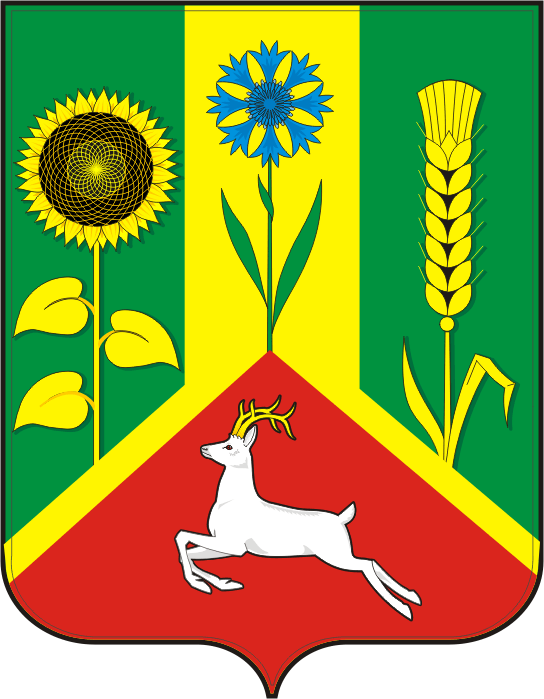 СОВЕТ ДЕПУТАТОВ муниципального образования Васильевский СЕЛЬСОВЕТ САРАКТАШСКОГО РАЙОНА оренбургской областичетвёртый созывР Е Ш Е Н И ЕВнеочередного третьего заседания Совета депутатовВасильевского сельсовета Саракташского района четвёртого созыва25 ноября 2020 года                       с. Васильевка                                      № 12О передаче осуществления части полномочий администрации муниципального образования Саракташский районна 2021 год.Заслушав и обсудив финансово-экономическое обоснование главы муниципального образования Васильевский  сельсовет по вопросу передачи части полномочий администрации муниципального образования  Саракташский район, руководствуясь частью 4 статьи 15 Федерального закона от 6 октября 2003 года № 131 «Об общих принципах организации местного самоуправления в Российской Федерации», Бюджетным кодексом Российской Федерации, Уставом Васильевского сельсоветаСовет депутатов Васильевского сельсовета РЕШИЛ:1. Администрации муниципального образования Васильевский сельсовет передать администрации Муниципального образования Саракташский район осуществление части полномочий на 2021 год согласно приложению №1.2. Администрации муниципального образования Васильевский сельсовет заключить соглашение с администрацией муниципального образования Саракташский район о передаче осуществления части полномочий  на   2021  год  согласно  пункта 1 данного решения.3. Настоящее решение вступает в силу после дня его обнародования и подлежит размещению на официальном сайте Васильевского сельсовета Саракташского  района4. Контроль за исполнением данного решения возложить на постоянную комиссию Совета депутатов по мандатным вопросам (Клюшникова А.А.)Глава муниципального образования,Председатель Совета депутатов                                                  А.Н. СерединовРазослано: администрации района, прокурору района, официальный сайт администрации, в дело1                                                                                                                                                               Приложение к решению                                                                                                                                                                 Совета депутатов	                                                                                    Васильевского сельсовета 	                                                                                    от 25.11.2020  года № 12                                                                              ПЕРЕЧЕНЬчасти полномочий  передаваемых администрацииСаракташского района Оренбургской области1.По градостроительной деятельности:Выдача разрешений на строительство, разрешений на ввод объектов в эксплуатацию при осуществлении строительства, реконструкции, капитального ремонта объектов капитального строительства, расположенных на территориях поселений.	 2. Определение поставщиков (подрядчиков, исполнителей) для муниципальных заказчиков.          3. По  обеспечению  услугами  организаций  культуры  и  библиотечного обслуживания жителей поселений.               Статьи расходов:               статья 211 – заработная плата               статья 212 – прочие выплаты              статья 213 – начисления на выплаты по оплате труда                статья 226 – прочие работы, услуги (в части подписки на периодические и справочные издания              статья 340 – увеличение стоимости материальных запасов (за счет поступлений доходов от платных услуг)	4. По организации водоснабжение населения.         5. По осуществлению муниципального земельного контроля.          6. По осуществлению муниципального контроля в области торговой деятельности.         7.  По осуществлению муниципального внутреннего финансового контроля.8. Осуществление муниципального контроля в сфере транспортного обслуживания населения на территории муниципального образования 